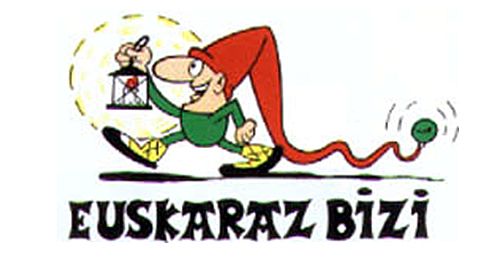 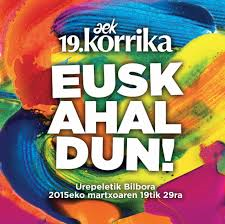  19. KORRIKAEUSKAHALDUN!Martxoaren 21ean, larunbatarekinTTIRRITTA Ostatuan,  UZTARITZEN19:00etatik goitiHAURRENTZAKO ASKARIA Ttirrittak txokolate beroa eskainiko du (makilajea eta musikarekin alaiturik)Bixkotxak Ikastolako gurasoek ekarri beharko dituzte “KORRIKAREN BEHA” Gaualdia (AEKak eta Ttirrittak antolaturik)Pintxoak, platerak, musika, giroa...21:30ak alderaDenok elkarrekin Gaztelondoko aparkalekura abiatuko gara, bertan Herriko Etxeak Ikastolari lekukoa pasatuko baitio!Zatozte denak, tipi-tapa, tipi-tapa KORRIKA!       ________________________________________Samedi 21 MarsBar TTIRRITTA à Hiribehere USTARITZà partir de 19:00hGOUTER POUR LES ENFANTSChocolat chaud offert par le bar Ttirritta (Maquillage, animation musicaleet bonne ambiance)Les parents de l’Ikastola sont priés d’apporter des gâteaux« KORRIKAREN BEHA » Veillée en attendant la korrika(Organisée par AEK et le bar Ttirritta)Pintxos, assiettes garnies, animation musicaleVers 21:30Départ en direction du parking de la Mairie GaztelondoaPassage du témoin de la Korrika